4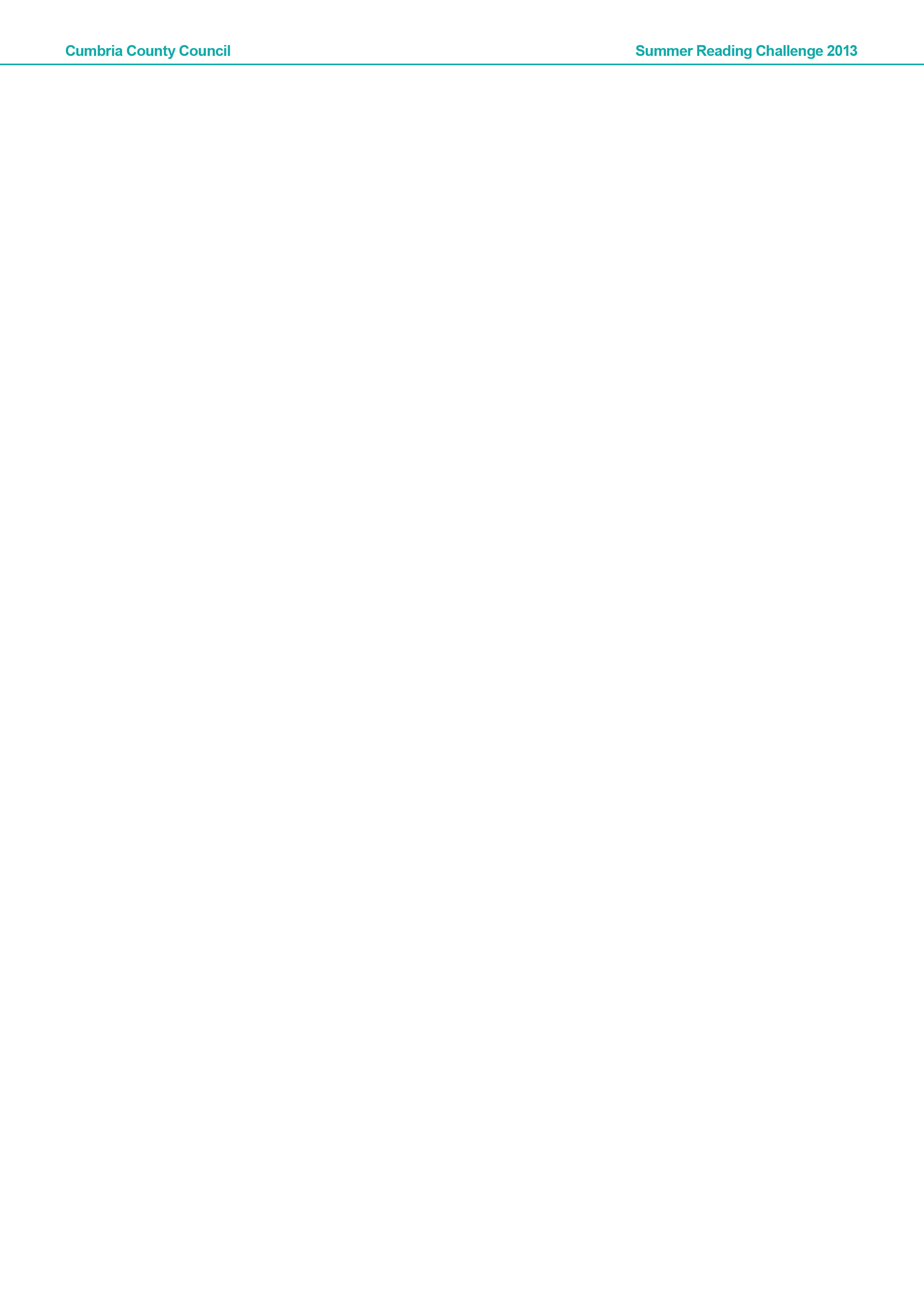 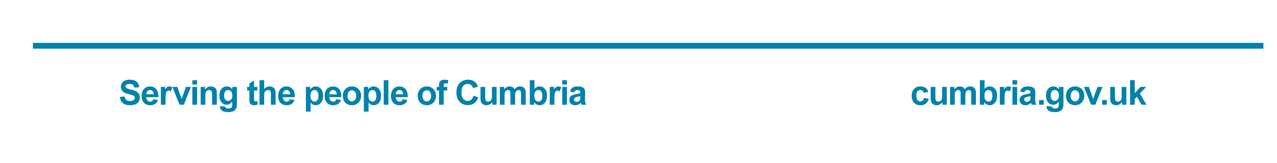 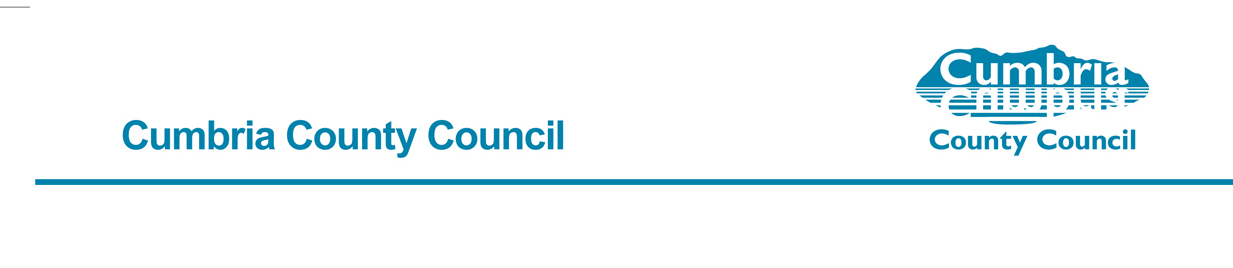 Surname: Surname: Surname: Forename:Forename:Forename:Date of Birth:Date of Birth:Date of Birth:National Insurance Number (16 & over):National Insurance Number (16 & over):National Insurance Number (16 & over):National Insurance Number (16 & over):National Insurance Number (16 & over):National Insurance Number (16 & over):National Insurance Number (16 & over):Address:Postcode:Postcode:Postcode:Home_phone:  Home_phone:  Home_phone:     :   :Email address (if regularly checked):Email address (if regularly checked):Email address (if regularly checked):Email address (if regularly checked):Email address (if regularly checked):Email address (if regularly checked):Someone we can contact in an emergencySomeone we can contact in an emergencySomeone we can contact in an emergencySomeone we can contact in an emergencySomeone we can contact in an emergencySomeone we can contact in an emergencySomeone we can contact in an emergencySomeone we can contact in an emergencySomeone we can contact in an emergencySomeone we can contact in an emergencySomeone we can contact in an emergencySomeone we can contact in an emergencySomeone we can contact in an emergencySomeone we can contact in an emergencySurname: Surname: Forename:Forename:Forename:Relationship to you: Relationship to you: Relationship to you: Relationship to you: Daytime phone number: Daytime phone number: Daytime phone number: Daytime phone number: Daytime phone number: Mobile phone number:Mobile phone number:Mobile phone number:Mobile phone number:Mobile phone number:Why would you like to volunteer with Cumbria Libraries?Please give details of any current or previous voluntary work you have doneWhat qualities do you think you could bring to the Cumbria Libraries?Would you like to help run activities for children?Would you like to help run activities for children?Would you like to help run activities for children?Would you like to help run activities for children?Would you like to help run activities for children?YesNoTraining: Can you commit to coming into the library on a Saturday before the Summer Reading ChallengeTraining: Can you commit to coming into the library on a Saturday before the Summer Reading ChallengeTraining: Can you commit to coming into the library on a Saturday before the Summer Reading ChallengeTraining: Can you commit to coming into the library on a Saturday before the Summer Reading ChallengeTraining: Can you commit to coming into the library on a Saturday before the Summer Reading ChallengeTraining: Can you commit to coming into the library on a Saturday before the Summer Reading ChallengeTraining: Can you commit to coming into the library on a Saturday before the Summer Reading ChallengeTraining: Can you commit to coming into the library on a Saturday before the Summer Reading ChallengeTraining: Can you commit to coming into the library on a Saturday before the Summer Reading Challengestarts in mid-July?YesNoNoNoNoNoPlease list below any days / dates / times that you are unable to volunteer due to holidays and personal commitments.Please list below any days / dates / times that you are unable to volunteer due to holidays and personal commitments.Please list below any days / dates / times that you are unable to volunteer due to holidays and personal commitments.Please list below any days / dates / times that you are unable to volunteer due to holidays and personal commitments.Please list below any days / dates / times that you are unable to volunteer due to holidays and personal commitments.Please list below any days / dates / times that you are unable to volunteer due to holidays and personal commitments.Please list below any days / dates / times that you are unable to volunteer due to holidays and personal commitments.Please list below any days / dates / times that you are unable to volunteer due to holidays and personal commitments.Please list below any days / dates / times that you are unable to volunteer due to holidays and personal commitments.Cumbria Libraries may hold your contact details for consultation and possible focus group work.                                                                                                                                                  Cumbria Libraries also require consent for your contact details and information to be securely stored with   Libraries for use in statistical monitoring to be shared with our partner’s in Cumbria County Council.Cumbria Libraries may hold your contact details for consultation and possible focus group work.                                                                                                                                                  Cumbria Libraries also require consent for your contact details and information to be securely stored with   Libraries for use in statistical monitoring to be shared with our partner’s in Cumbria County Council.Cumbria Libraries may hold your contact details for consultation and possible focus group work.                                                                                                                                                  Cumbria Libraries also require consent for your contact details and information to be securely stored with   Libraries for use in statistical monitoring to be shared with our partner’s in Cumbria County Council.Cumbria Libraries may hold your contact details for consultation and possible focus group work.                                                                                                                                                  Cumbria Libraries also require consent for your contact details and information to be securely stored with   Libraries for use in statistical monitoring to be shared with our partner’s in Cumbria County Council.Cumbria Libraries may hold your contact details for consultation and possible focus group work.                                                                                                                                                  Cumbria Libraries also require consent for your contact details and information to be securely stored with   Libraries for use in statistical monitoring to be shared with our partner’s in Cumbria County Council.I GIVE CONSENT FOR STATISTICAL INFORMATION TO BE SHAREDYesCumbria Libraries holds information on volunteers both in hard copy and electronically. Information is treated with care and respect and is never given to other organisations without your consent.Please complete and sign this form, then return it to:Jane in Barrow Library or email to                                 jane.mcfie@cumbria.gov.uk Caroline in Carlisle Library or email to                          caroline.lunny@cumbria.gov.ukFrances in Kendal Library or email to                           frances.taylor@cumbria.gov.ukSheryl in Workington Library or email to                       sheryl.mckeating@cumbria.gov.ukRachel in Whitehaven Library or email to                     rachel.wilkinson@cumbria.gov.ukClaire in Penrith Library or email to                              claire.dougherty@cumbria.gov.uk   Cumbria Libraries holds information on volunteers both in hard copy and electronically. Information is treated with care and respect and is never given to other organisations without your consent.Please complete and sign this form, then return it to:Jane in Barrow Library or email to                                 jane.mcfie@cumbria.gov.uk Caroline in Carlisle Library or email to                          caroline.lunny@cumbria.gov.ukFrances in Kendal Library or email to                           frances.taylor@cumbria.gov.ukSheryl in Workington Library or email to                       sheryl.mckeating@cumbria.gov.ukRachel in Whitehaven Library or email to                     rachel.wilkinson@cumbria.gov.ukClaire in Penrith Library or email to                              claire.dougherty@cumbria.gov.uk   Cumbria Libraries holds information on volunteers both in hard copy and electronically. Information is treated with care and respect and is never given to other organisations without your consent.Please complete and sign this form, then return it to:Jane in Barrow Library or email to                                 jane.mcfie@cumbria.gov.uk Caroline in Carlisle Library or email to                          caroline.lunny@cumbria.gov.ukFrances in Kendal Library or email to                           frances.taylor@cumbria.gov.ukSheryl in Workington Library or email to                       sheryl.mckeating@cumbria.gov.ukRachel in Whitehaven Library or email to                     rachel.wilkinson@cumbria.gov.ukClaire in Penrith Library or email to                              claire.dougherty@cumbria.gov.uk   Cumbria Libraries holds information on volunteers both in hard copy and electronically. Information is treated with care and respect and is never given to other organisations without your consent.Please complete and sign this form, then return it to:Jane in Barrow Library or email to                                 jane.mcfie@cumbria.gov.uk Caroline in Carlisle Library or email to                          caroline.lunny@cumbria.gov.ukFrances in Kendal Library or email to                           frances.taylor@cumbria.gov.ukSheryl in Workington Library or email to                       sheryl.mckeating@cumbria.gov.ukRachel in Whitehaven Library or email to                     rachel.wilkinson@cumbria.gov.ukClaire in Penrith Library or email to                              claire.dougherty@cumbria.gov.uk   You will be contacted shortly to arrange a convenient time to meet for an informal discussion.You will be contacted shortly to arrange a convenient time to meet for an informal discussion.You will be contacted shortly to arrange a convenient time to meet for an informal discussion.You will be contacted shortly to arrange a convenient time to meet for an informal discussion.Your signature:Date:Parent/Guardian signature:Date: 